Rotary Club of Aberdeen: Program GuidelinesThe Rotary Club of Aberdeen was chartered in 1920. The Rotary motto is “Service Above Self” and our mission is to promote Community Service, Club/Vocational Service, and International Service. Our meetings are an engaging mix of networking, education, entertainment, and fellowship. The meetings are also an important and thought-provoking speaking forum for Grays Harbor County.There are approximately 70 members of the Rotary Club of Aberdeen which includes small and large business owners, community service directors and public officials. Attendance at a typical meeting is 15-25, including guests and visiting Rotarians from other clubs. We meet every Wednesday at noon in the Aberdeen Rotary Log Pavilion (a jewel in our community).Tentative Agenda:Meeting 12:00-1:10 PMLunch 12:00-12:20Business Meeting 12:20-12:40Program, including Q&A 12:40-1:10At our meetings, we aim to have fellowship and fun, enjoy a good meal and listen to club and speaker updates.  A lunch is served at noon, with complimentary lunch tickets provided to you and an assistant, if you bring one.  We generally start the meeting at 12:20 by saying the Pledge of Allegiance, singing a song and hearing a blessing or inspirational message.  A brief meeting is held followed by your program presentation.Many speakers use PowerPoint or other presentation services to enhance their presentation. We have a projector that you may use and there is a large screen in the room. You may bring your own projector if you wish and we are unable to provide a laptop. During your presentation, we ask that you use our microphone to ensure all audience members can adequately hear you.  Your presentation should last no more than about 20-25 minutes, leaving at least 5-10 minutes for questions and comments.   NO DIRECT SOLICITATION of the audience is permitted for products or services. If you have items/products to show, it must be for illustrative purposes only.  Business cards and handouts are welcome.If joining via Zoom:  Please notify Rotary in advance if you plan to join via Zoom.  The Zoom will be brought live at approximately 12:10 PM and the meeting will be called to order at 12:20. Upon completion of the business meeting portion, you will be introduced and given the virtual floor for your presentation.  Due to the amount of people in the room, the moderator will type questions from the audience in the chat box.https://d5020.zoom.us/j/87069128716?pwd=YWFHclN1L0I1dzVaWkV3OUdWS2pwUT09

Meeting ID: 870 6912 8716
Passcode: 085655BIO: Once you have been selected to be our speaker, we will require a write-up and a high quality image. This information will be used to announce your presentation to club and other people that come to our meetings. We will post the information on our website’s calendar and within our weekly bulletin. We will require this information as soon as you are selected to be our speaker. If the information is not provided to us on a timely basis, it may be necessary for us to invite another speaker. DIRECTIONS TO Aberdeen Rotary Pavilion The Rotary Log Pavilion is located at 1399 Sargent Blvd, Aberdeen WA 98520Upon entering Aberdeen from the East (Highway 12), take the first left turn on Fleet Street and make an immediate left onto Sargent Blvd.  The Log Pavilion is located behind Tractor Supply at the entrance of Morrison Park.  Hint: If you have passed Wal-Mart, you have gone too far.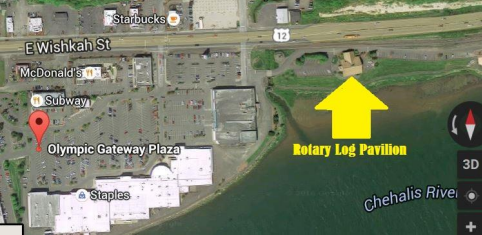 